Criteria voor de diagnose van heterozygote familiale hypercholesterolemie bij een volwassen familielid van een patiënt bij wie u de diagnose FH heeft gesteld Volwassene met aanhoudende LDL-C * -waarden > "MED-PED-afkapwaarden" voor de eerste, tweede of derde relatieve graad (zie onderstaande tabel)* na 3 maanden dieet en na uitsluiten van secundaire oorzaken van hypercholesterolemie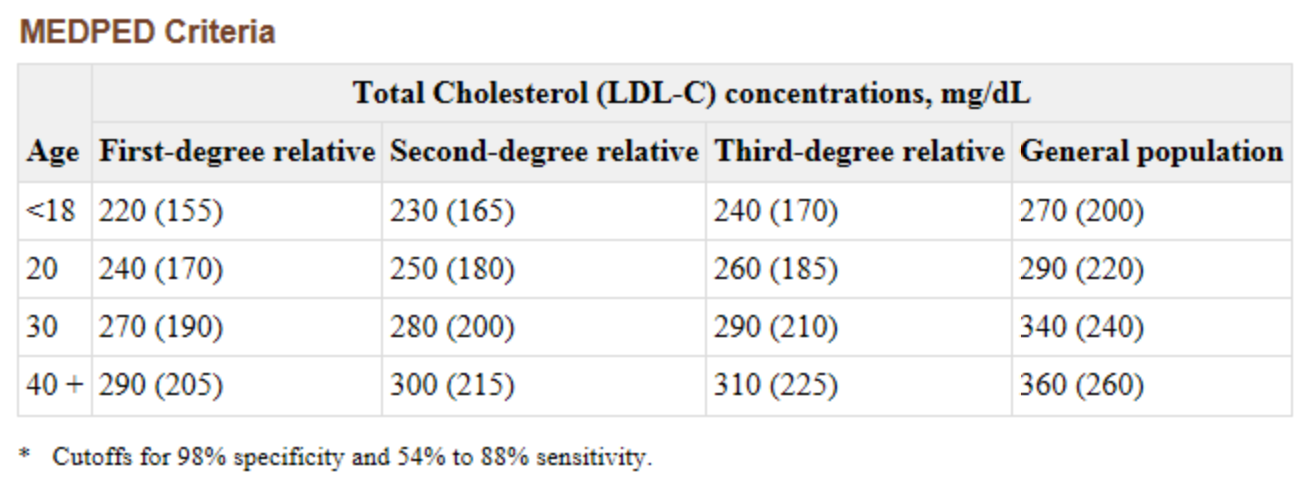 